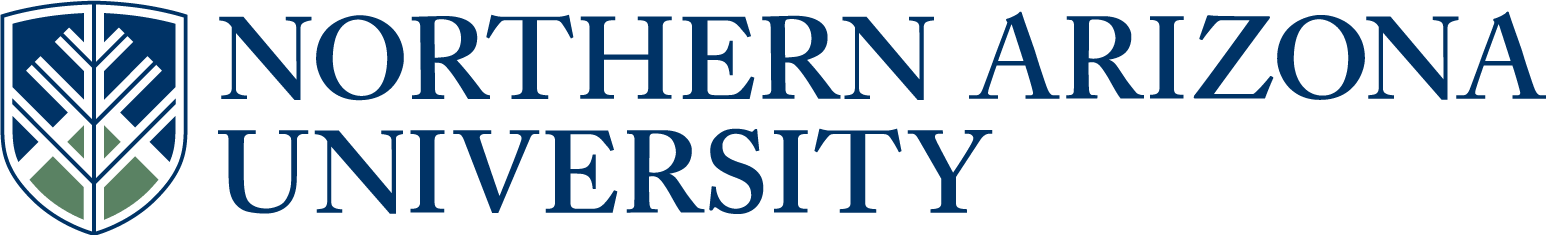 UCC/UGC/ECCCProposal for New CoursePlease attach proposed Syllabus in approved university format.       See upper and lower division undergraduate course definitions.5.   Student Learning Outcomes of the new course.  (Resources & Examples for Developing Course Learning Outcomes)Upon successful completion of the course, a student will be able to: Effectively use fundamental writing principlesOrganize ideas in paragraphs and essaysConnect paragraphs through transition techniquesGain competency in grammatical construction and sentence variety Complete 105-level English coursework6.  Justification for new course, including how the course contributes to degree program outcomes,   or other university requirements / student learning outcomes.  (Resources, Examples & Tools for Developing Effective Program Student Learning Outcomes).Currently, the English department has two sections of ENG 100, which are actually separate courses, not only sections. These key differences warrant a title change: one of the sections is required for students with low incoming test scores and the other is voluntary for students to take.  This course is for students with low incoming test scores.  one has a course fee for an online learning program and the other does not use this online learning program, which creates problems when the course fees are appliedone of the sections is a co-requisite course with ENG 105, while the other is not. 10.  Catalog course description (max. 60 words, excluding requisites):This is an individualized course providing instruction for improving proficiency in writing. This course is taken concurrently with ENG 105 in order to provide supplemental instruction. Special emphasis is placed on aspects of the composing process indicated by individual needs. By the end of the semester, students should be able to demonstrate competency in writing in the university context.11.  Will this course be part of any plan (major, minor or certificate) or sub plan (emphasis)?                                                                                                                                      Yes       No        If yes, include the appropriate plan proposal.12.  Does this course duplicate content of existing courses?                                       Yes       No If yes, list the courses with duplicate material.  If the duplication is greater than 20%, explain why NAU should establish this course.13.  Will this course impact any other academic unit’s enrollment or plan(s)?              Yes       No        If yes, include a letter of response from each impacted academic unit.14.  Grading option:               Letter grade                          Pass/Fail                                Both                   If prerequisites, include the rationale for the prerequisites.        If co requisites, include the rationale for the co requisites.As ENG 107 is a studio model course, basic writers who are enrolled in ENG 105 are getting individualized writing instruction supplemental to their ENG 105 course.  20.  Does this course include combined lecture and lab components?                        Yes      No        If yes, include the units specific to each component in the course description above.Answer 22-23 for UCC/ECCC only:22.  Is this course being proposed for Liberal Studies designation?                           Yes       No        If yes, include a Liberal Studies proposal and syllabus with this proposal.23.  Is this course being proposed for Diversity designation?                                     Yes        No        If yes, include a Diversity proposal and syllabus with this proposal.Approved as submitted:                                       Yes      No           Approved as modified:                                         Yes      No  Approved as submitted:                                       Yes      No           Approved as modified:                                         Yes      No  ENG 107 Course DescriptionInstructor:						Student Name:		Instructor’s Preferred Contact Info:		Student’s Preferred Contact Info:Preferred Meeting Time and Place:Course Description:English 107 is an individualized course, which provides one-on-one instruction for improving proficiency in writing. This course is taken at the same time as ENG 105, Freshman Composition in order to provide supplemental instruction. Special emphasis is placed on aspects of the composing process indicated by individual needs. By the end of the semester, the student should be able to demonstrate competency in reading and writing in the university context.Course Outcomes:Upon successful completion of the course, a student will be able to: Effectively use fundamental writing principlesOrganize ideas in paragraphs and essaysConnect paragraphs through transition techniquesGain competency in grammatical construction and sentence variety Complete 105-level English courseworkProcedure:Each student will be assigned a writing instructor and will be asked to sign a contractual agreement indicating meeting time and place, the focus of instruction (specific skills, projects, etc.), as well as course responsibilities. The success of English 107 depends on consistent instruction; therefore, the student must attend regularly and provide assignment prompts, work samples, drafts, or complete papers to work on for each session.Grading:Grades in English 107(Pass/Fail) are based on attendance, student participation (i.e., bringing assignments to discuss and actively engage in the writing process), completion of assignments, and demonstration of improvement in the composing process. Students are expected to attend at least 12 scheduled sessions. Instructors will complete a reflection log that documents the work accomplished each session. Students will also complete a reflection log for each session, and must make sure to complete a minimum of twelve reflection logs to ensure a passing grade. Course Schedule:During the first meeting: Meet with ENG 107 instructor and discuss needs/goals. Please bring ENG 105 syllabus. This will assist your instructor in knowing important due dates to better plan your 107 meetings. Fill out your ENG 107 contract and sign it.During regular course sessions: Work on individual reading and writing assignments. Final meeting: Final reflection logs due by Friday, May 3rd, 2013. Reminder: You need 12 hours of meeting time documented and 12 completed student reflection logs in your ENG 106 folder at the end of the semester in order to receive a passing grade. A maximum of four make-up logs (from the Writing Center in the University Fieldhouse) will be accepted.Absence policy for students:Absence policy for students:Class is Pass/Fail—12 sessions completed equal a pass.Instructors will wait 15 minutes for student to arrive, after which point they are free to leave the designated meeting spot. In the case of absences WITH NO contact/explanation before the scheduled meeting time—more than 2 will result in a failing grade.In the case of absences WITH contact/explanation before the scheduled meeting time—more than 4 will result in a failing grade. Please contact your instructor as soon as possible if you are going to miss a planned meeting (using the instructor’s preferred method of contact as determined in your first meeting).By March 3rd, at least 5 meetings must be complete or you will receive a failing grade.It will be the student’s responsibility to contact the instructor to schedule make-up hours in the event of a student absence. A maximum of four make-up appointments in the Writing Center will be allowed.Please avoid missing scheduled appointments except in emergencies. Absence policy for instructors:Please contact students to inform them of an absence as soon as possible using the students’ preferred method of contact as determined in your first meeting.It will be the instructor’s responsibility to contact the student to schedule make-up hours in the event of an instructor absence.Please avoid missing scheduled appointments except in emergencies. Important Dates:January 24:	Last day to Drop/Delete a class (without class appearing on transcript)March 3:	At least 5 meetings must be complete or student will receive a failing gradeMarch 15:	Last day to Drop with a “W”May 3:	Final reflection logs dueENG 107 Contract StatementName of lab instructor: ______________________________________________________Student information:Name: _____________________________________________________________________Email address: _______________________________________________________________Phone: _____________________________________________________________________Preferred Meeting day/time: ____________________________________________________Place: The Writing Lab, LA 302You are enrolled for one credit hour in ENG 107 (pass/fail) to receive instruction tailored to your needs. You will meet with your instructor twelve times over the course of the semester to work on projects and papers that you will bring to each and every session. You will work with your instructor to determine a course of study that will enable you to meet your writing goals. You will complete a student reflection after each session and you will ensure that your instructor can include twelve completed reflections in your final folder. A failure to include twelve reflections may result in a failing grade for the course. In the case of absences with no contact/explanation before the scheduled meeting time—more than 2 will result in a failing grade. In the case of absences with contact/explanation before the scheduled meeting time—more than 4 will result in a failing grade. It will be the student’s responsibility to contact the instructor to schedule make-up hours in the event of a student absence. As a substitution for make-up hours with your instructor, a maximum of 4 make-up appointments in the Writing Center (North/South Student Learning Center) will be allowed. In order to receive credit, you must bring your instructor a make-up session log with the Writing Center tutor’s signature to receive credit. Lack of participation or cooperation with your instructor will result in a failing grade. Also,  failure to meet the goals set forth by both you and your instructor will result in a failing grade.I have read and understand these guidelines.Student Signature_____________________________________________________Please complete the following questions:Deadlines. These are a few due dates of major writing assignments in my writing-intensive courses this semester. Goal-setting. By the end of the semester, I would like to see my writing improve in the following ways:1.  Course subject and number:ENG 1072.  Units:13.  College:  Arts and Letters4.  Academic Unit:English 7.  Effective BEGINNING of what term and year?Fall 2014     See effective dates calendar.8.  Long course title:INTENSIVE WRITING LAB     (max 100 characters including spaces)     (max 100 characters including spaces)9.  Short course title:INTENSIVE WRITING LAB     (max. 30 characters including spaces)     (max. 30 characters including spaces)15. Co-convened with:n/a14a. UGC approval date*:      (For example: ESE 450 and ESE 550)   See co-convening policy.      *Must be approved by UGC before UCC submission, and both course syllabi must be presented.      (For example: ESE 450 and ESE 550)   See co-convening policy.      *Must be approved by UGC before UCC submission, and both course syllabi must be presented.      (For example: ESE 450 and ESE 550)   See co-convening policy.      *Must be approved by UGC before UCC submission, and both course syllabi must be presented.      (For example: ESE 450 and ESE 550)   See co-convening policy.      *Must be approved by UGC before UCC submission, and both course syllabi must be presented.16. Cross-listed with:n/an/an/a      (For example: ES 450 and DIS 450)  See cross listing policy.      Please submit a single cross-listed syllabus that will be used for all cross-listed courses.      (For example: ES 450 and DIS 450)  See cross listing policy.      Please submit a single cross-listed syllabus that will be used for all cross-listed courses.      (For example: ES 450 and DIS 450)  See cross listing policy.      Please submit a single cross-listed syllabus that will be used for all cross-listed courses.      (For example: ES 450 and DIS 450)  See cross listing policy.      Please submit a single cross-listed syllabus that will be used for all cross-listed courses.      (For example: ES 450 and DIS 450)  See cross listing policy.      Please submit a single cross-listed syllabus that will be used for all cross-listed courses.      (For example: ES 450 and DIS 450)  See cross listing policy.      Please submit a single cross-listed syllabus that will be used for all cross-listed courses.      (For example: ES 450 and DIS 450)  See cross listing policy.      Please submit a single cross-listed syllabus that will be used for all cross-listed courses.      (For example: ES 450 and DIS 450)  See cross listing policy.      Please submit a single cross-listed syllabus that will be used for all cross-listed courses.      (For example: ES 450 and DIS 450)  See cross listing policy.      Please submit a single cross-listed syllabus that will be used for all cross-listed courses.17. May course be repeated for additional units?17. May course be repeated for additional units?17. May course be repeated for additional units?                       Yes        No                        Yes        No                        Yes        No       16a. If yes, maximum units allowed?      16a. If yes, maximum units allowed?333      16b. If yes, may course be repeated for additional units in the same term?      16b. If yes, may course be repeated for additional units in the same term?      16b. If yes, may course be repeated for additional units in the same term?      16b. If yes, may course be repeated for additional units in the same term?      16b. If yes, may course be repeated for additional units in the same term?      16b. If yes, may course be repeated for additional units in the same term?      16b. If yes, may course be repeated for additional units in the same term?Yes         No 18.  Prerequisites:n/a19.  Co requisites:ENG 10521.  Names of the current faculty qualified to teach this course:Rachel Koch, Greg GlauFLAGSTAFF MOUNTAIN CAMPUSScott Galland 10/15/2013Reviewed by Curriculum Process AssociateDateApprovals:Department Chair/Unit Head (if appropriate)DateChair of college curriculum committeeDateDean of collegeDateFor Committee use only:UCC/UGC ApprovalDateEXTENDED CAMPUSESReviewed by Curriculum Process AssociateDateApprovals: Academic Unit HeadDateDivision Curriculum Committee (Yuma, Yavapai, or Personalized Learning)DateDivision Administrator in Extended Campuses (Yuma, Yavapai, or Personalized Learning)DateFaculty Chair of Extended Campuses Curriculum Committee (Yuma, Yavapai, or Personalized Learning)DateChief Academic Officer; Extended Campuses (or Designee)Date